Packing Ideas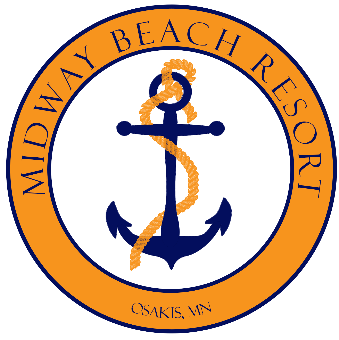 Toothbrush + ToothpasteShower towelsWashclothsShampoo & SoapToiletries Beach towelsLaundry bag for dirty itemsGroceriesSeasonings and Cooking SprayCrockpot LinersKeurig cups or your favorite drip coffeeBug SpraySunscreenCamp chairsFlashlightPhone ChargerFavorite cabin lawn gamesBoard gamesDeck of cardsPrescription medicationsFirst Aid Kit